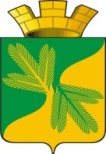 Ханты - Мансийский автономный округ – ЮграСоветский районАДМИНИСТРАЦИЯ ГОРОДСКОГО ПОСЕЛЕНИЯ ТАЁЖНЫЙП О С Т А Н О В Л Е Н И Е 30 марта  2023 года							                                         № 41 Об отмене некоторых постановлений администрации городского поселения Таёжный   В соответствии с Федеральным законом от  6 октября 2003 года N 131-ФЗ
«Об общих принципах организации местного самоуправления в Российской Федерации», Уставом городского поселения Таёжный:1. Признать утратившими силу постановления администрации городского поселения Таежный:- от 25.04.2016 N 104нпа «О внесении изменений в постановление Администрации городского поселения Таёжный № 201/НПА от 27.11.2014 года «Об утверждении административного регламента исполнения муниципальной функции по осуществлению финансового контроля администрацией городского поселения Таёжный;- от 04.08.2016 № 171нпа «О внесении изменений в постановление Администрации городского поселения Таёжный № 201/НПА от 27.11.2014 года «Об утверждении административного регламента исполнения муниципальной функции по осуществлению финансового контроля администрацией городского поселения Таёжный»;- от 22.01.2018 № 18нпа «О внесении изменений в постановление Администрации городского поселения Таёжный № 201/НПА от 27.11.2014 года «Об утверждении административного регламента исполнения муниципальной функции по осуществлению финансового контроля администрацией городского поселения Таёжный»;- от 01.11.2018 № 261нпа «О внесении изменений в постановление администрации городского поселения Таёжный от 12.05.2015 года № 58/нпа «Об утверждении положения о порядке осуществления муниципального земельного контроля на территории городского поселения Таёжный». 2. Опубликовать настоящее постановление в порядке, установленном Уставом городского поселения Таёжный.3. Постановление вступает в силу с даты опубликования.Глава городского поселения Таёжный                          		                            А.Р. Аширов            